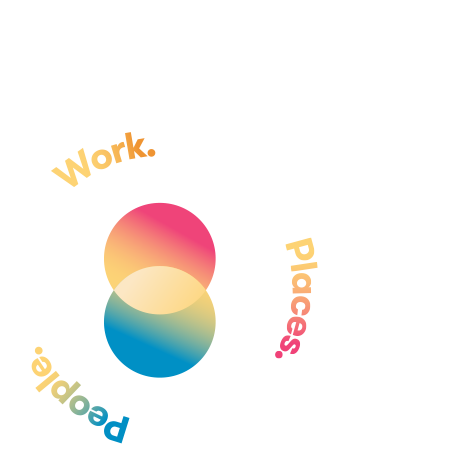 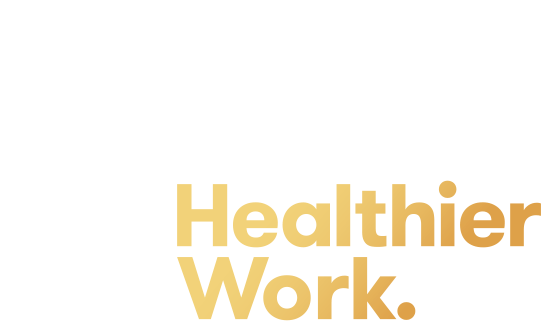 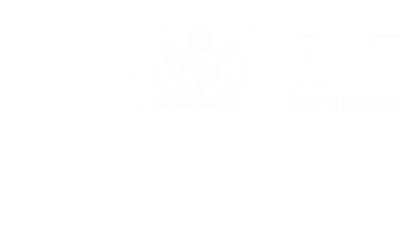 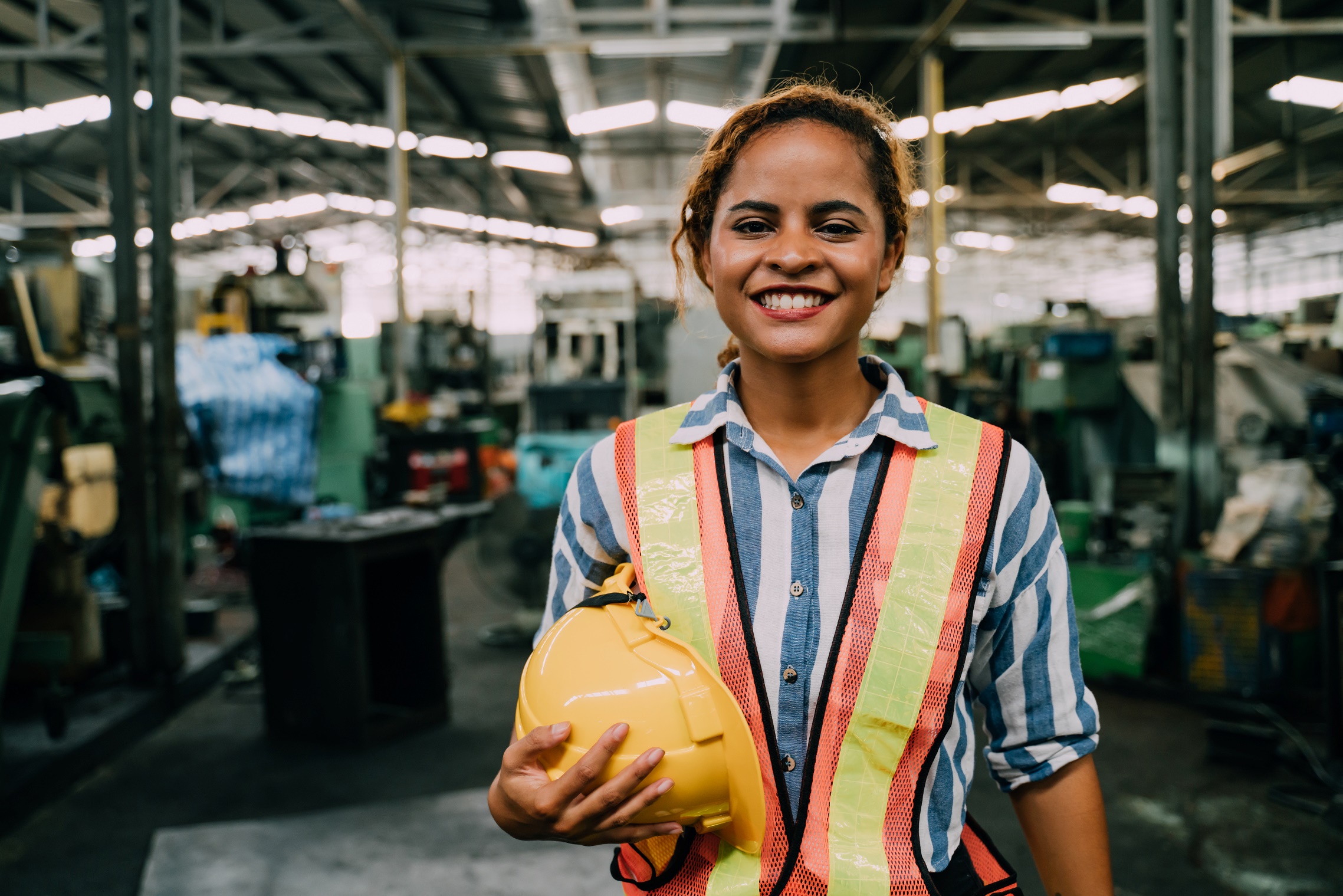 Healthier Work Annual Application FormThe next stepsSubmit this application form and level requirements documentation to:Email: healthierwork@act.gov.auHealthier Work will receipt the arrival of your documents within three working days.Healthier Work will review your documentation (if applicable) to ensure it satisfies the requirements of the level applied for. If your documentation is not accepted, we will contact you and offer further assistance so you can re-submit the application.Healthier Work will inform you once we have approved your application for the Recognition Scheme. Renewal of Recognition is required annually and will be set 12 months from the date of approval.Details of level requirements can be found at healthierwork.act.gov.au 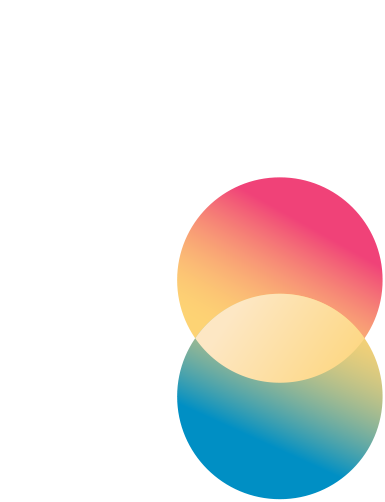 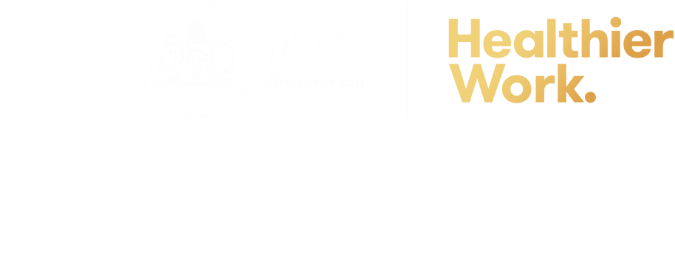 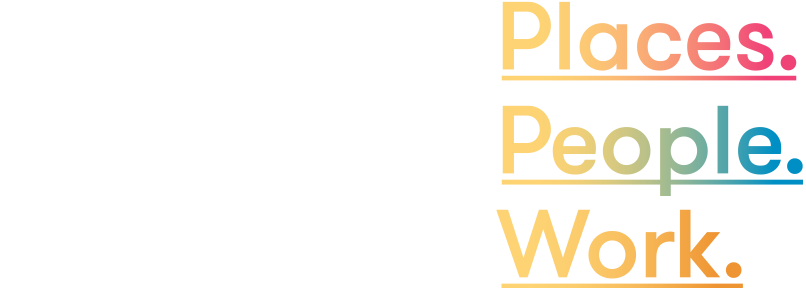 Date: Business Name: Business Name: Business Name: Business Name: Phone: Phone: Size: Size: Size: Business Email: Business Email: Website: Website: Website: Sector: Sector: Industry: Industry: Industry: Street address: Street address: Postcode: Postcode: Postcode: Postal address: Postal address: State: State: State: ABN: ABN: Key contact name: Key contact name: Email: Email: Email: Job title: Job title: Phone: Phone: Phone: Which status level are you applying for: Which status level are you applying for: Which status level are you applying for: Which status level are you applying for: Which status level are you applying for: Important InformationImportant InformationImportant InformationYesNoHas the organisation named on this application been issued with any infringement or prohibition notices under the Workplace Health and Safety Act 2011 (ACT) in the last three years? Has the organisation named on this application been issued with any infringement or prohibition notices under the Workplace Health and Safety Act 2011 (ACT) in the last three years? Has the organisation named on this application been issued with any infringement or prohibition notices under the Workplace Health and Safety Act 2011 (ACT) in the last three years? Has the organisation named on this application been issued with any infringement or recovery of premium avoidance action in the last three years under the Workers Compensation Act 1951?Has the organisation named on this application been issued with any infringement or recovery of premium avoidance action in the last three years under the Workers Compensation Act 1951?Has the organisation named on this application been issued with any infringement or recovery of premium avoidance action in the last three years under the Workers Compensation Act 1951?I agree to inform Healthier Work within seven days if the business name associated with the Recognition Scheme becomes the subject of investigation in respect of a breach of the Workplace Health and Safety Act 2011 (ACT) or the Workers Compensation Act 1951.I agree to inform Healthier Work within seven days if the business name associated with the Recognition Scheme becomes the subject of investigation in respect of a breach of the Workplace Health and Safety Act 2011 (ACT) or the Workers Compensation Act 1951.I agree to inform Healthier Work within seven days if the business name associated with the Recognition Scheme becomes the subject of investigation in respect of a breach of the Workplace Health and Safety Act 2011 (ACT) or the Workers Compensation Act 1951.Applicants must ensure all relevant insurance, including workers’ compensation and public liability insurance, is current whilst a participant in the Healthier Work Recognition Scheme. If requested by Healthier Work, applicants must provide evidence of the certificate of currency for those insurance policies.Healthier Work reserves the right to decline or to disqualify, an application at its absolute discretion, including but not limited to situations in which the applicant, or a related person or organisation, has breached or is under investigation for possible breaches of work health and safety laws (whether or not a prosecution is pending), or where the acceptance of the application may otherwise be detrimental to the objectives of Healthier Work or the ACT Government.Applicants must ensure all relevant insurance, including workers’ compensation and public liability insurance, is current whilst a participant in the Healthier Work Recognition Scheme. If requested by Healthier Work, applicants must provide evidence of the certificate of currency for those insurance policies.Healthier Work reserves the right to decline or to disqualify, an application at its absolute discretion, including but not limited to situations in which the applicant, or a related person or organisation, has breached or is under investigation for possible breaches of work health and safety laws (whether or not a prosecution is pending), or where the acceptance of the application may otherwise be detrimental to the objectives of Healthier Work or the ACT Government.Applicants must ensure all relevant insurance, including workers’ compensation and public liability insurance, is current whilst a participant in the Healthier Work Recognition Scheme. If requested by Healthier Work, applicants must provide evidence of the certificate of currency for those insurance policies.Healthier Work reserves the right to decline or to disqualify, an application at its absolute discretion, including but not limited to situations in which the applicant, or a related person or organisation, has breached or is under investigation for possible breaches of work health and safety laws (whether or not a prosecution is pending), or where the acceptance of the application may otherwise be detrimental to the objectives of Healthier Work or the ACT Government.Applicants must ensure all relevant insurance, including workers’ compensation and public liability insurance, is current whilst a participant in the Healthier Work Recognition Scheme. If requested by Healthier Work, applicants must provide evidence of the certificate of currency for those insurance policies.Healthier Work reserves the right to decline or to disqualify, an application at its absolute discretion, including but not limited to situations in which the applicant, or a related person or organisation, has breached or is under investigation for possible breaches of work health and safety laws (whether or not a prosecution is pending), or where the acceptance of the application may otherwise be detrimental to the objectives of Healthier Work or the ACT Government.Applicants must ensure all relevant insurance, including workers’ compensation and public liability insurance, is current whilst a participant in the Healthier Work Recognition Scheme. If requested by Healthier Work, applicants must provide evidence of the certificate of currency for those insurance policies.Healthier Work reserves the right to decline or to disqualify, an application at its absolute discretion, including but not limited to situations in which the applicant, or a related person or organisation, has breached or is under investigation for possible breaches of work health and safety laws (whether or not a prosecution is pending), or where the acceptance of the application may otherwise be detrimental to the objectives of Healthier Work or the ACT Government.AgreementAgreementYesNoI understand that by reading this completed application form and signing it, I am authorising my business to be considered for Recognition as part of the Healthier Work Recognition Scheme. I understand that by reading this completed application form and signing it, I am authorising my business to be considered for Recognition as part of the Healthier Work Recognition Scheme. I give permission for the Healthier Work Recognition Scheme, to use my business name, logo, and photos for promotional purposes through digital media, the Healthier Work website, and other promotional opportunities as they arise.  I give permission for the Healthier Work Recognition Scheme, to use my business name, logo, and photos for promotional purposes through digital media, the Healthier Work website, and other promotional opportunities as they arise.  Name (CEO or equivalent):Position:Position:Position:Signature: Signature: Signature: Signature: Date: Date: Date: Date: Office use onlyOffice use onlyDate reviewed: Level assigned: Plan/documentation submitted: Gap assessment completed: Reviewed by: Position: 